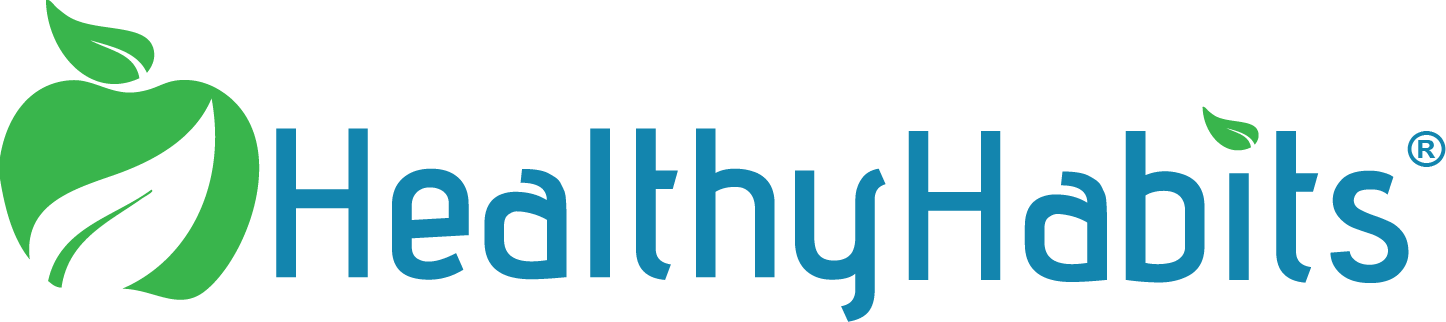 Lifestyle Change Program6 WeeksLose up to 20 Pounds 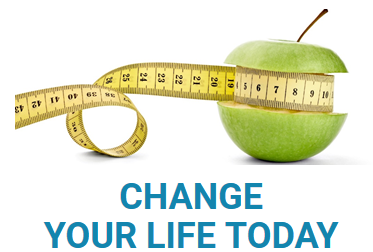 RETAIL PRICE $706.00Online Nutritional Support Sessions6 Medication Weeks1.5 Months 6Provider Visits  2Lipo Plus Injections12Diet Panel  1